Payen de Roquebrune hat durch seine Schwäche und seinen Egoismus zugelassen, dass Esmeralda, die Frau, die er liebte und der er so viel verdankt, bei lebendigem Leib verbrannt wurde. Voller Reue und nur noch ein Schatten seiner selbst, ist sein einziger Wunsch, seine Kinder - Celia und Abel - wiederzufinden.  Während Abel bei den Chimären versucht, das Geheimnis seiner Herkunft zu klären, wächst in Celia grenzenloser Hass auf ihren Vater und dessen Frau . Sie schmiedet einen teuflischen Plan mit dem sie am Ende über den Klan der Chimären herrschen will. Als sich dann noch der Beweis findet, dass Payen ein uneheliches Kind seiner Mutter mit einer unheilvollen Macht ist, beansprucht sein Vetter Ademar von Hauteterrre die Ländereien von Roquebrune. Das Unheil bahnt sich seinen Weg. 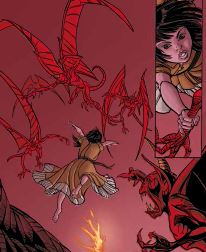 (Der Klan der Chimären - Gottesurteil – Band 3, Bunte Dimensionen, Augsburg, November 2013, 48 S., HC, 14,00 €) drs   ISBN: 978-3-944446-03-5
Preis: 14,00 €
48 Seiten, HARDCOVER
Erscheint: 2013-11Informationen zur Serie „Der Klan der Chimären“ unter: http://www.bunte-dimensionen.de/series/showSeries/21Leseprobe unter:  http://www.bunte-dimensionen.de/previewPage/showPreviewPages/1195Informationen für die Presse unter: http://www.bunte-dimensionen.de/pressInfo/listOder bei: s.schunck@buntedimensionen.deDas Programm von Bunte Dimensionen: http://www.bunte-dimensionen.de/Facebook: Bunte Dimensionen